Blanket: Tilmelding til morgenpasning i SFO 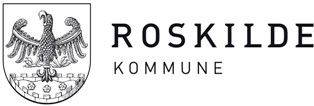 For børn i 3. klasse Gældende i perioden fra den 1. maj og frem til skolestart i 4. klasse Blanketten afleveres i egen nuværende SFO Evt. udmeldelse skal ske med én måneds varsel til udgangen af en måned Barnets navn: 	_____________________________________________________ Cpr.nr.: 	_____________________________________________________ Skole: 	__________________________ 	Klasse: 	________________ SFO: 	__________________________ 	Afdeling: ________________ Forælders navn: _____________________________________________________ Cpr.nr.: _____________________________________________________ Telefon/mobil: __________________________ Job/mobil: ________________ Skole- og Børnesekretariatet Rådhusbuen 1 Postboks 100 4000 Roskilde Tlf.: 46 31 30 00 kommunen@roskilde.dk  www.roskilde.dk Dato og underskrift Sæt X ved de mdr. der ønskes morgenpasning	 	Maj   kr. 131,00 (2021 takster)	 	Juni  kr. 131,00 	 	Juli    kr. 131,00 	 	August kr.ca. 26,2 